KS2 - Home Leaning TasksMATHSMATHSMATHSMATHSMATHSMATHSMATHSMATHSTTRS
Spend 15 minutes a day on Times Table Rockstars!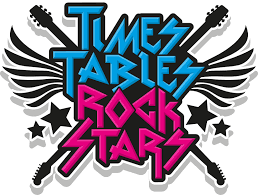 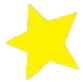 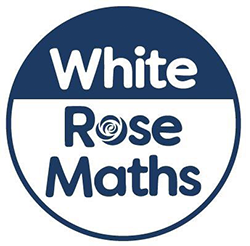 Maths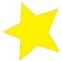 Log on daily to the White Rose Maths for daily maths lessons. Watch the video, complete the activity and check your answers.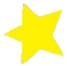 MathsLog on daily to the White Rose Maths for daily maths lessons. Watch the video, complete the activity and check your answers.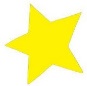 MathsLog on to Oak National Academy for daily maths lessons.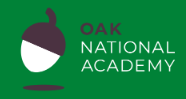 MathsLog on to Oak National Academy for daily maths lessons.MathsLog on to Oak National Academy for daily maths lessons.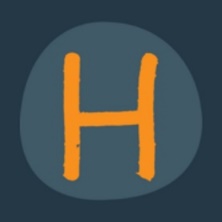 MathsFor additional maths learning, log on daily to Hamilton Trust Home Learning to support your daily maths learning.Maths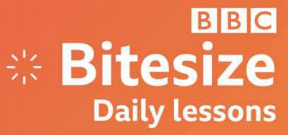 Log on daily to the BBC Bitesize daily maths lessons. Watch the video, complete the activity and check your answers.DAILYContinue to think about maths and English in everyday life!DAILYContinue to think about maths and English in everyday life!DAILYContinue to think about maths and English in everyday life!DAILYContinue to think about maths and English in everyday life!DAILYContinue to think about maths and English in everyday life!DAILYContinue to think about maths and English in everyday life!DAILYContinue to think about maths and English in everyday life!DAILYContinue to think about maths and English in everyday life!Maths You could: cook or bake, weighing out ingredients and consider cooking time; practise your time telling; make timetables of your day, planning the time spent on each activity; work out the weekly shopping costs and how much change you would get from…; make geometric/symmetrical patterns during art work, also think about measure, perspective, angles and scale; work out the area and perimeter of different rooms in your house/outside space etc…Maths You could: cook or bake, weighing out ingredients and consider cooking time; practise your time telling; make timetables of your day, planning the time spent on each activity; work out the weekly shopping costs and how much change you would get from…; make geometric/symmetrical patterns during art work, also think about measure, perspective, angles and scale; work out the area and perimeter of different rooms in your house/outside space etc…Maths You could: cook or bake, weighing out ingredients and consider cooking time; practise your time telling; make timetables of your day, planning the time spent on each activity; work out the weekly shopping costs and how much change you would get from…; make geometric/symmetrical patterns during art work, also think about measure, perspective, angles and scale; work out the area and perimeter of different rooms in your house/outside space etc…Maths You could: cook or bake, weighing out ingredients and consider cooking time; practise your time telling; make timetables of your day, planning the time spent on each activity; work out the weekly shopping costs and how much change you would get from…; make geometric/symmetrical patterns during art work, also think about measure, perspective, angles and scale; work out the area and perimeter of different rooms in your house/outside space etc…Maths You could: cook or bake, weighing out ingredients and consider cooking time; practise your time telling; make timetables of your day, planning the time spent on each activity; work out the weekly shopping costs and how much change you would get from…; make geometric/symmetrical patterns during art work, also think about measure, perspective, angles and scale; work out the area and perimeter of different rooms in your house/outside space etc…English You could: write letters to your friends to check they are well and to tell them what you have been doing throughout the day; write letters to complain, persuade, request; write your own stories; write a poem a day; write out recipes of your favourite dishes; write a postcard from an imaginary destination; compose a set of instructions for: playing a game, cooking a meal, an exercise regime; design an imaginary world and write an information text to explain all about it etc. English You could: write letters to your friends to check they are well and to tell them what you have been doing throughout the day; write letters to complain, persuade, request; write your own stories; write a poem a day; write out recipes of your favourite dishes; write a postcard from an imaginary destination; compose a set of instructions for: playing a game, cooking a meal, an exercise regime; design an imaginary world and write an information text to explain all about it etc. English You could: write letters to your friends to check they are well and to tell them what you have been doing throughout the day; write letters to complain, persuade, request; write your own stories; write a poem a day; write out recipes of your favourite dishes; write a postcard from an imaginary destination; compose a set of instructions for: playing a game, cooking a meal, an exercise regime; design an imaginary world and write an information text to explain all about it etc. ENGLISHENGLISHENGLISHENGLISHENGLISHENGLISHENGLISHENGLISHSpellings
Practise and complete the spellings that are available on the website linkSpellings
Practise and complete the spellings that are available on the website linkWritingLog on daily to BBC Bitesize Daily lessons to complete the English activities available.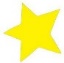 WritingLog on daily to BBC Bitesize Daily lessons to complete the English activities available.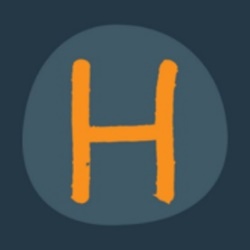 GAPSLog on daily to Hamilton Trust Home Learning to complete the English activities available which include GAPS activities.GAPSLog on daily to Hamilton Trust Home Learning to complete the English activities available which include GAPS activities.WritingLog on daily to Oak National Academy for daily English lessons and tasks.ReadingMake sure that you spend some time reading every day. How many books can you get through? Can you use some of the learning links to support your reading?